Новосибирский областной Российско-Немецкий Дом при поддержкеАОО "Международный союз немецкой культуры"продолжает конкурс работ на участие в Региональном молодежном этнокультурном лагере «Wir bauen die Brücken» (Соединяя мосты) Название смены: «Думай „экологично“!/Denk mal „ökologisch“!». Конкурс направлен на популяризацию немецкого языка и культуры, на сохранение и развитие идентичности и выявление творческих способностей молодого поколения российских немцев.Для участия необходимо заполнить анкету и подготовить конкурсную работу «Почему для меня важно стать участником смены». Участникам необходимо записать видео длительностью 1,5-2 минуты, в котором они должны ответить на вопрос «Почему для меня важно стать участником смены».Победители конкурса получат возможность принять участие в региональном молодёжном языковом этнокультурном лагере «Wir bauen die Brücken» (Соединяя мосты), который пройдет в текущем году в 2 смены:смена – 21 июля – 27 июлясмена – 27 октября по 31 октябряВозраст участников: 14-20 лет Конкурсную работу и заполненную анкету участника с пометкой «Конкурс работ в молодежный лагерь» необходимо направить до 10 июня на электронный адрес artnso@nornd.ruОценка материалов конкурса будет проводиться жюри, в состав которого войдут представители организационной команды лагеря, эксперты и сотрудники ГАУК НСО «НО РНД». Перечень требований к конкурсной работеКонкурсная работа представляет собой запись видеоролика на тему: «Почему для меня важно стать участником смены». Конкурсная работа должна быть выполнена на немецком языке и включать в себя:Анкету участника Видеоролик длительностью не более 1,5-2 минуты, в формате avi/mp4/mov/).Видеоролик оценивается по следующим критериям:- владение немецким языком;- артистизм;-степень раскрытия темы. Итоги конкурса будут объявлены 20 июня 2019 года в группах Новосибирского областного Российско-Немецкого Дома, также итоги будут разосланы участникам конкурса на электронную почту.Участникам конкурса, которые пройдут отбор, будут направлены именные приглашения и дальнейшие указания. Орг. взнос для участников лагеря составит 1500 тысячи рублей. Лагерь будет проходить на базе Санатория - профилактория "Восток" в пяти километрах от Новосибирска, на окраине села Мочище, в Заельцовском бору, ул. Снежная, 13.Перечень необходимых документов для участника, прибывающего в лагерьМедицинская справка (форма 079/у) – о состоянии здоровья ребенка, диспансерном наблюдении, осмотр на отсутствие педикулеза и чесотки, перенесенных инфекционных заболеваниях, обследование на паразитоз.Справка службы по надзору в сфере защиты прав потребителей и благополучия человека о санитарно-эпидемиологическом окружении ребенка (подростка) по месту жительства и учебы, выписанные индивидуально не ранее чем за три дня до отъезда в «Лагерь».Данные о прививках (копия сертификата).Копия паспорта участника с пропиской.Копия страхового медицинского полиса (с двух сторон). Копия паспорта законного представителя на чье имя заполнено «Заявление-уведомление» с пропиской.Копия ИНН законного представителя на чье имя заполнено «Заявление-уведомление»Вопросы относительно участия в конкурсе можно задать Светлане Примаковой, телефоны +7(383) 222-33-55, +7 (913) 772-75-91, Виктории Карчагиной, телефоны +7(383) 222-33-55, +7 (913) 955-47-94электронная почта artnso@nornd.ruЖелаем удачи всем участникам!Орг. комитет языкового этнокультурного лагеря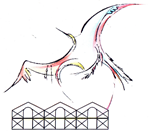 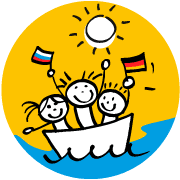 